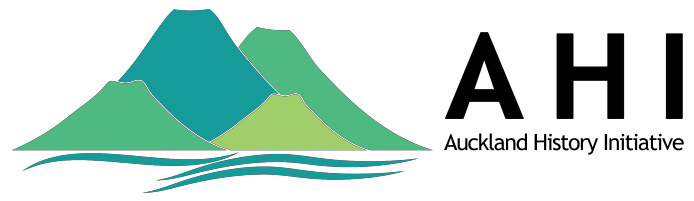 Auckland History Initiative Symposium 202112 April at Waipapa Marae, The University of AucklandPROGRAMME10.00-10.30	Mihi 10.30-11.30	Keynote Address: Lucy Mackintosh and Pania Newton 	Grounding Histories - Lucy Mackintosh and Pania Newton discuss their own journeys towards understanding the long and multiple histories in Tāmaki Makaurau Auckland.  11.30-1.00	Panel 1 – History Students from the University of Auckland reflect upon the diverse histories of Tāmaki Makaurau Auckland.	David Simcock, Hanna Lu, Helena Wiseman, and Laura Prahash1.00-2.00	Lunch2.00-3.00	Panel 2 – What is the architecture of Tāmaki Makaurau and who shapes its history? Māori and Pacific staff of the School of Architecture and Planning discuss architectural history in a bi-cultural nation and a multicultural city. 	Lama Tone, Anthony Hoete, and Deidre Brown, chaired by Bill McKay3.00-4.00	Community Hui: Central, Middle, Middling: Writing the History of a Provincial City, discussion on the writing of local and public history, initiated and led by Margaret Tennant, Massey University.4.00-4.30	Afternoon tea 6.00-7.30	Old Government House AHI Annual Public Lecture by Damon Salesa, Pro-Vice Chancellor Pacific. Pacific Auckland: a HistoryOne of Auckland’s defining dimensions is its Pacific history—its connections with the Pacific, and the history that has been constructed here by (and for) Pacific peoples. Much of this history is little known, underappreciated or actively marginalized, and this lecture will seek to lay out the major contours of Auckland’s Pacific histories.The lecture will be followed by a reception.